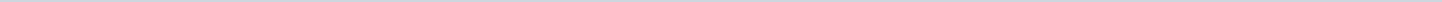 Geen documenten gevonden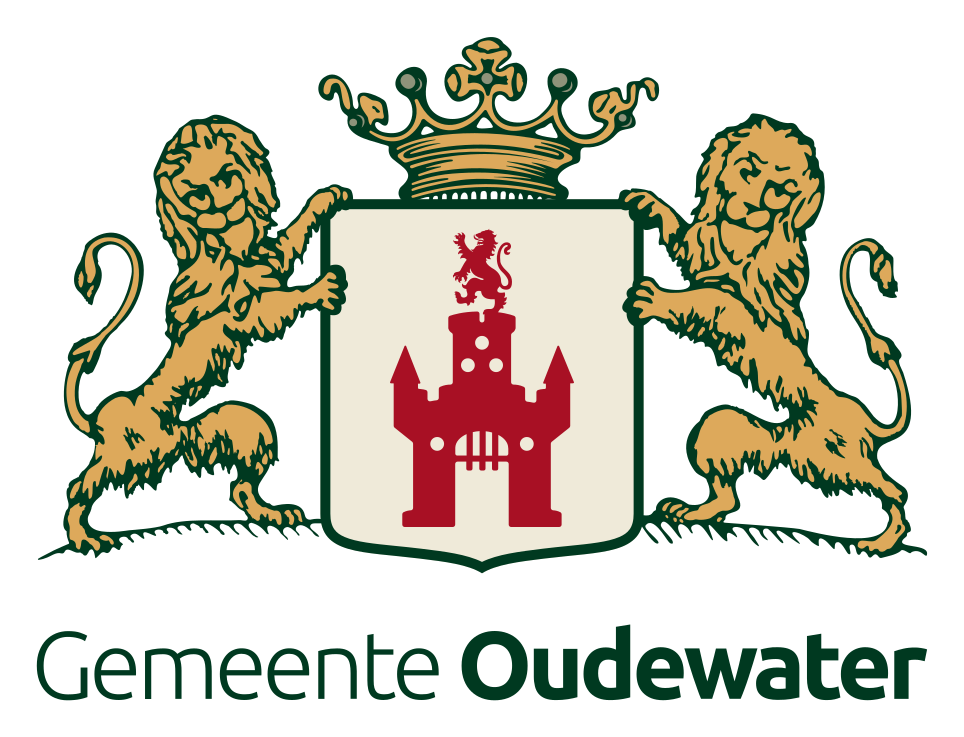 Gemeente OudewaterAangemaakt op:Gemeente Oudewater29-03-2024 11:19Besluitenlijsten Fora0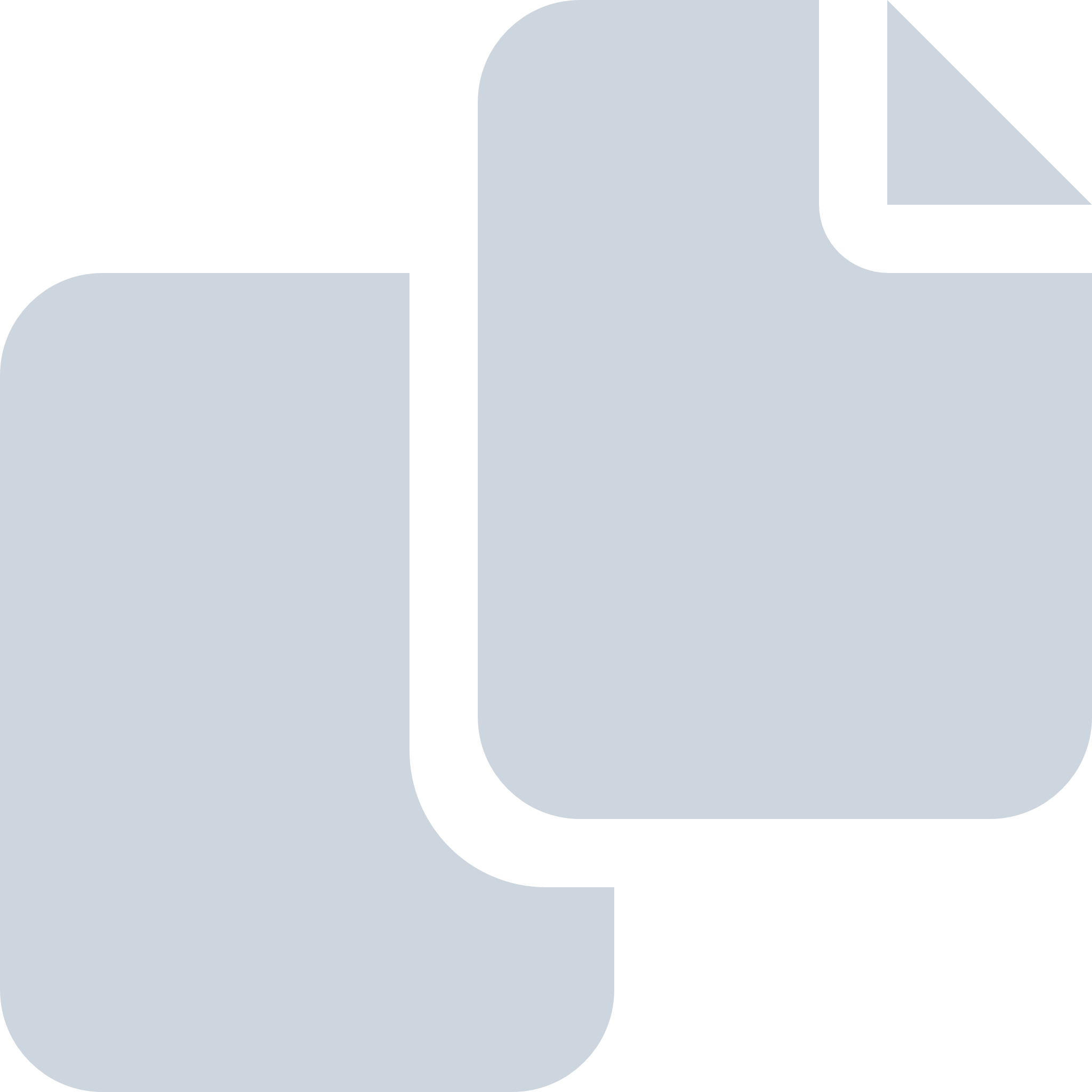 Periode: januari 2022